Publicado en Ciudad de México el 11/07/2019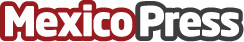 Terrazas de verano en CDMX: Domingo Santo, Mochomos, Zanaya y HotaruExquisita gastronomía, mixología de autor y ubicaciones privilegiadas, descubre cuatro recintos para vivir el veranoDatos de contacto:COMA Productora5514520447Nota de prensa publicada en: https://www.mexicopress.com.mx/terrazas-de-verano-en-cdmx-domingo-santo Categorías: Gastronomía Viaje Sociedad Entretenimiento Restauración Ciudad de México http://www.mexicopress.com.mx